Nomination for Board of DirectorsThis form is to be used for the nomination of eligible individuals for the position of Board Director.Board of Director VacanciesFamily Enterprise Canada is excited to issue this “Call for Nominations” for new Board Directors to be elected at the June 19, 2024 Annual General Meeting (AGM).The Governance and Nominating Committee will review all nominations received, and select candidates based on the Board’s skills and experience matrix while considering diversity, equity and inclusion. We are mindful of our responsibility to maintain appropriate balance in the representation of our Family membership and FEA membership communities on the Board..The Committee has identified the following areas of focus:Community building and engagementMarketing, communications and public relationsFinancial expertiseESGGeneral Eligibility and RequirementsApplication CriteriaCandidates for the Board must be current members in good standing.Candidates for the Board are expected to have a strong personal commitment to, or engagement in the business family community in Canada.Family Enterprise Canada is a community in growth mode. Our Board members are engaged and have a high level of commitment.Time CommitmentMembers of the Board are expected to sit on the Board for a three (3) year term and may be eligible to serve a second term.Members of the Board are expected to participate in Board meetings, 4 - 6 times per year (a combination of in-person and virtual), and Committee video and conference calls quarterly or as required.Members of the Board are expected to be engaged with at least one Board Committee.Members of the Board are Ambassadors of FEC and encouraged to attend annual community events such as Symposium and Families Summit of Minds.
RemunerationMembers of the Board receive no remuneration but may request travel cost reimbursement.Nomination Process and Submission InstructionsThe nomination form must be completed and received by Family Enterprise Canada head office no later than February 20, 2024 at 3:00 PM ET.Candidates may submit this form by mail to:Family Enterprise CanadaAttn: Governance and Nominating Committee Chair700 Dorval Drive, Suite 715Oakville, Ontario L6K 3V3or by email as a PDF attachment to: AGM@familyenterprise.ca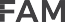 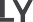 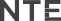 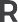 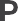 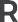 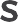 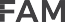 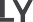 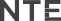 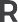 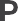 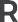 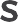 Nomination FormI,  hereby nominate  for a position on the Board of Directors of Family Enterprise Canada for the term commencing in 2024.Nominator’s Signature: 	Date: I, First and Last Name agree to stand for election to the Board of Directors of Family Enterprise Canada and, if elected, I am prepared to devote the time and energy required of me to promote the best interests of the organization.Nominee’s Signature: 	Date: Nominee Contact InformationName of Nominee:	Mailing Address:	
Cellphone Number:	Email:	If you are a current member of Family Enterprise Canada, please specify membership category:List of Required DocumentsEligible Board candidates must provide the following documents to the Governance and Nominating Committee:Nomination FormCandidate’s Written StatementAll candidates must provide a brief one-page statement of why he/she would like to serve on the Family Enterprise Canada Board of Directors, and how they will contribute.Curriculum vitae or resuméReference letters are acceptable but not a requirementWithdrawal of a NominationAny nominee may request the withdrawal of his or her nomination no later than ten (10) days before the AGM.